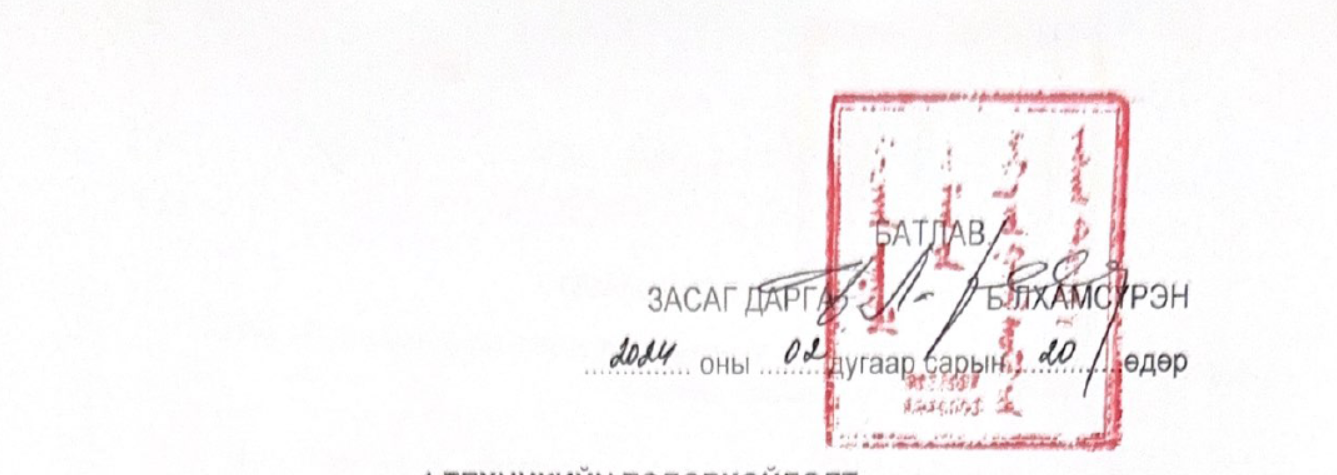 1.ТЕХНИКИЙН ТОДОРХОЙЛОЛТДархан-Уул аймаг, Шарын гол сумын ЭМТөвд авах Суурин дижитал рентген аппарат№НЭР ТӨРӨЛ, ҮЗҮҮЛЭЛТШААРДЛАГА1БарааШинэ ашиглагдаагүй 2020 оноос хойш үйлдвэрлэсэн байна.2СтандартЭмнэлгийн тусламж, үйлчилгээний хэрэгцээ, ачаалал, эрүүл мэндийн технологи, оношилгоо, эмчилгээний стандарт, эмнэлзүйн зааварт үндэслэн шаардлагатай багаж хэрэгсэлийг зохистой бүрдүүлж ажиллана. MNS 6330:20173БайршилШарын гол сум Эрүүл мэндийн төвд.4Рентген аппарат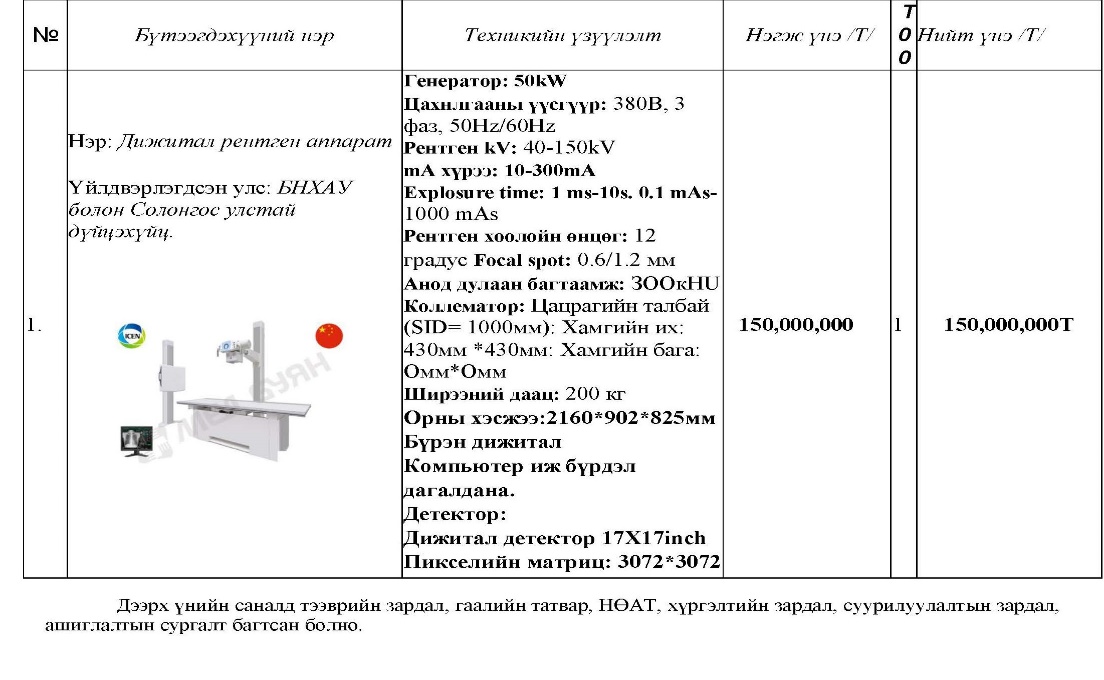 5Борлуулалтын орлогоСүүлийн 2 жилийн борлуулалтын орлого /2022,2023 он/ жагсаалтаар гаргаж ирүүлэх.6ЗөвшөөрөлШаардана.7ЧадамжСангийн яамны хар жагсаалтанд ороогүй байх.8БаталгааБараа хүлээлгэж өгсөнөөс хойш 1 жилийн хугацаанд чанарын баталгаа шаардана.9УрьдчилгааСанхүүжилтийн урьдчилгаа олгохгүй.